乳源瑶族自治县公开招聘村委会卫生站医生公告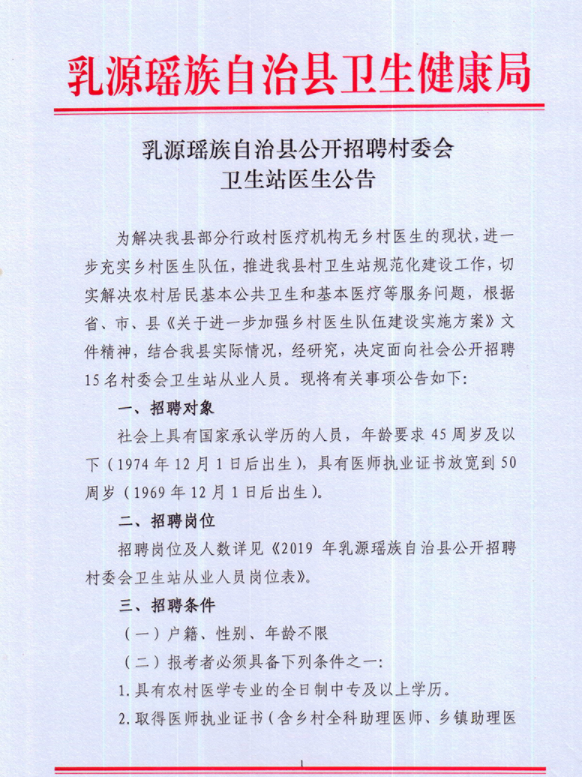 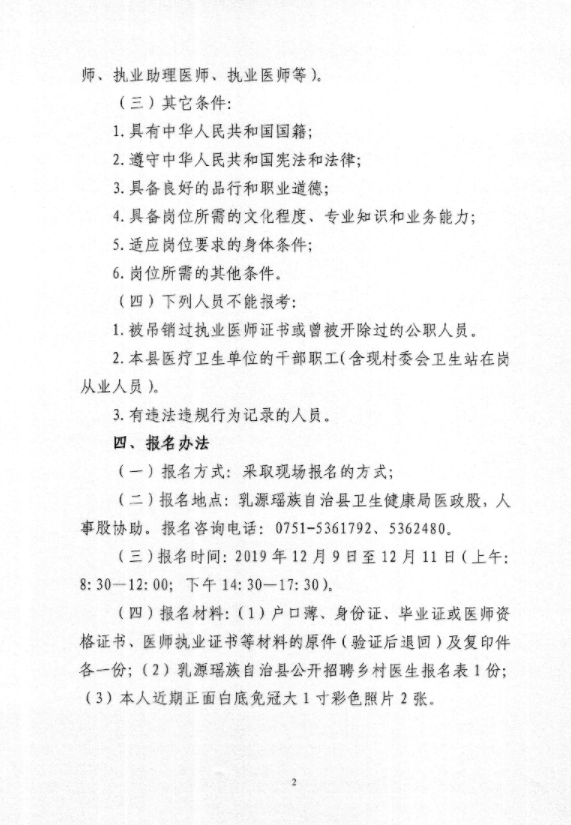 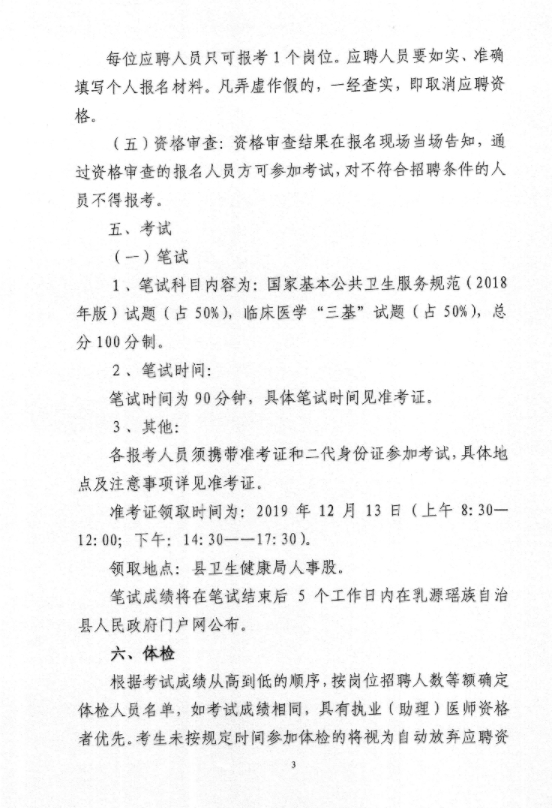 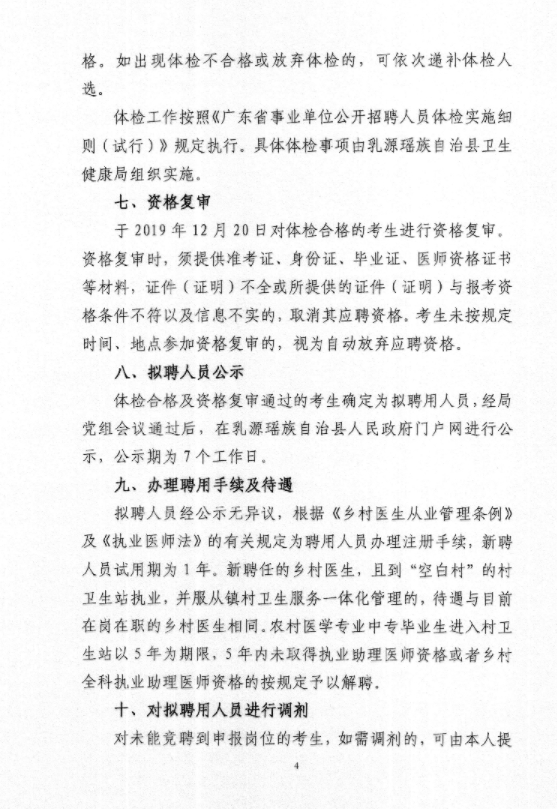 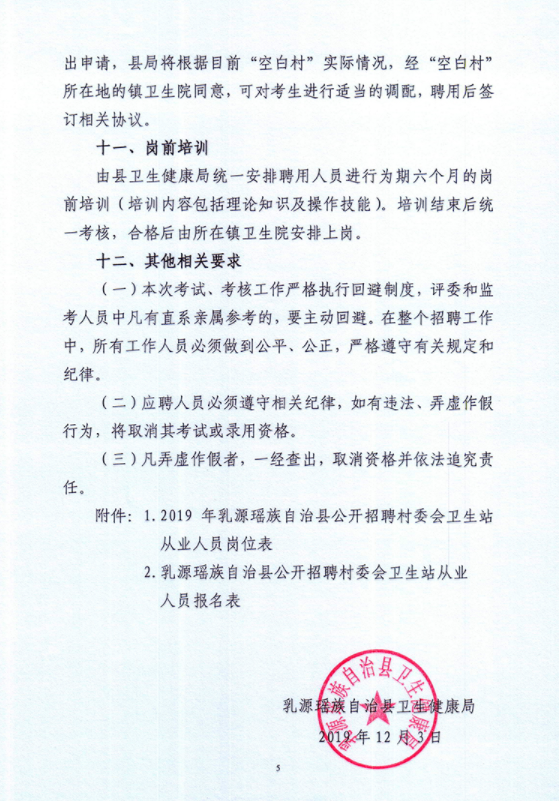 